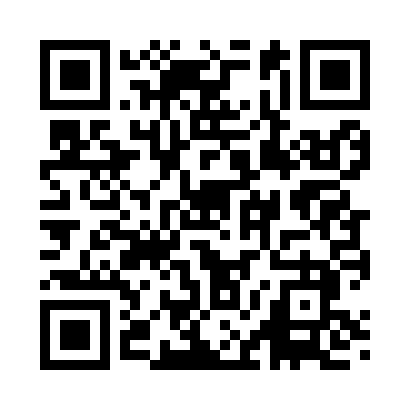 Prayer times for Adaville, Iowa, USAWed 1 May 2024 - Fri 31 May 2024High Latitude Method: Angle Based RulePrayer Calculation Method: Islamic Society of North AmericaAsar Calculation Method: ShafiPrayer times provided by https://www.salahtimes.comDateDayFajrSunriseDhuhrAsrMaghribIsha1Wed4:506:191:235:178:279:562Thu4:486:181:235:178:289:583Fri4:466:161:225:178:299:594Sat4:456:151:225:188:3010:015Sun4:436:141:225:188:3110:036Mon4:416:131:225:188:3210:047Tue4:396:111:225:198:3310:068Wed4:386:101:225:198:3510:079Thu4:366:091:225:198:3610:0910Fri4:356:081:225:208:3710:1011Sat4:336:071:225:208:3810:1212Sun4:316:061:225:208:3910:1313Mon4:306:051:225:218:4010:1514Tue4:286:031:225:218:4110:1615Wed4:276:021:225:218:4210:1816Thu4:256:011:225:228:4310:1917Fri4:246:001:225:228:4410:2118Sat4:236:001:225:228:4510:2219Sun4:215:591:225:238:4610:2420Mon4:205:581:225:238:4710:2521Tue4:195:571:225:238:4810:2722Wed4:175:561:225:248:4910:2823Thu4:165:551:225:248:5010:3024Fri4:155:551:235:248:5110:3125Sat4:145:541:235:258:5210:3226Sun4:135:531:235:258:5310:3427Mon4:115:531:235:258:5410:3528Tue4:105:521:235:268:5410:3629Wed4:095:511:235:268:5510:3730Thu4:095:511:235:268:5610:3931Fri4:085:501:235:268:5710:40